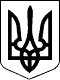 УКРАЇНАР О З П О Р Я Д Ж Е Н Н Яголови Рахівської районної державної адміністраціїЗакарпатської областіВідповідно до статей 6 і 39 Закону України „Про місцеві державні адміністрації”, законів України „Про автомобільні дороги”, „Про дорожній рух”, постанови Кабінету Міністрів України від 10 жовтня 2001 р. № 1306 „Про Правила дорожнього руху”, на виконання розпорядження голови облдержадміністрації 29.03.2019 № 180 „Про комісії при облдержадміністрації, райдержадміністраціях із проведення комісійного обстеження автомобільних доріг загального користування місцевого значення”, з метою визначення стану експлуатаційного утримання автомобільних доріг загального користування місцевого значення, підготовки їх до весняного та осіннього обстеження:1. Утворити комісію при райдержадміністрації з проведення обстеження районних автомобільних доріг загального користування місцевого значення (далі – Комісія) у складі згідно з додатком.2. Затвердити графік обстеження районних автомобільних доріг загаль-ного користування місцевого значення, що додається.3. Комісії:3.1. Проводити  обстеження  районних  автомобільних  доріг  загального користування місцевого значення у межах району щороку з 20 квітня до 20 травня, з 20 вересня до 20 жовтня, визначивши необхідні обсяги ремонтних робіт та склавши відповідні акти обстеження.3.2. Фіксувати  під  час  обстеження  стан:  покриття  проїзної  частини (наявність деформації у вигляді ямковості, осідання, колійності тощо), узбіччя, мостів, смуги відведення, придорожніх територій, тротуарів, автопавільйонів, технічних засобів організації дорожнього руху, зовнішнього освітлення тощо.3.3. Приділити  особливу  увагу  облаштуванню  аварійно-небезпечних ділянок та місць концентрації ДТП, відповідності встановлених знаків маршрутного орієнтування схемам організації дорожнього руху та демонтажу дорожніх знаків, що призводить до необґрунтованих обмежень для учасників дорожнього руху.3.4. Подавати акти обстеження відділу інфраструктури, житлово-комуна-льного господарства та будівництва управління економічного розвитку райдержадміністрації щороку до 20 травня та 20 жовтня.4. Відділу інфраструктури, житлово-комунального господарства та будів-ництва управління економічного розвитку райдержадміністрації:4.1. Узагальнену інформацію подавати райдержадміністрації щороку до 25 травня та 25 жовтня.4.2. Копії  актів  обстеження  подавати  департаменту  інфраструктури, розвитку і утримання мережі автомобільних доріг загального користування місцевого значення та житлово-комунального господарства облдерж-адміністрації щороку до 1 червня та 1 листопада.5. Контроль за виконанням цього розпорядження покласти на заступника голови державної адміністрації  Ігнатюка Д.М.Голова державної адміністрації                                                      П. БАСАРАБАСКЛАДкомісії при райдержадміністрації з проведення обстеження районних автомобільних доріг загального користування місцевого значенняГолова комісіїПримітка: до складу комісії можуть входити представники органів місцевого самоврядування відповідно до графіка обстеження районних автомобільних доріг загального користування місцевого значенняГРАФІКобстеження районних автомобільних доріг загального користування місцевого значення  19.04.2019           Рахів                                               № 130Про комісію при райдержадміністрації із проведення комісійного обстеження автомобільних доріг загального користування місцевого значенняПро комісію при райдержадміністрації із проведення комісійного обстеження автомобільних доріг загального користування місцевого значенняДодатокдо розпорядження19.04.2019  № 130ТАФІЙВіталія Ладиславівнаначальник відділу інфраструктури, житлово-комунального господарства та будівництва управління економічного розвитку райдержадміністрації Відповідальний секретар комісіїВідповідальний секретар комісіїМЕЛЬНИЧУКНаталія Миколаївнапровідний спеціаліст відділу інфра-структури, житлово-комунального госпо-дарства та будівництва управління еконо-мічного розвитку райдержадміністрації Члени комісії:Члени комісії:ДЯКУНЕЦьЛеся Михайлівнав.о. головного інженера філії „Рахівська ДЕД” дочірнього підприємства „Закарпат-ський облавтодор” (за згодою) НЕБОГАПавло Миколайович інженер відділу технічного контролю Служби автомобільних доріг в Закарпатській області (за згодою)СЛИВКАВасиль Васильовичінспектор відділу безпеки дорожнього руху управління патрульної поліції в Закарпатській області Департаменту патрульної поліції (за згодою)Начальник відділу інфраструктури, житлово-комунального господарства та будівництва управління економічного розвитку райдержадміністрації                                      В. ТАФІЙ                                      В. ТАФІЙЗАТВЕРДЖЕНОРозпорядження голови державної адміністрації19.04.2019  № 130№ з/пІндекста номер дорогиНайменування автомобільних дорігПеріод обстеження1С 070901 (Мукачево – Рахів – Богородчани – Івано – Франківськ – Рогатин – Бібрка – Львів) – Костилівка,  км 0+000-1+000 Щороку,з 1 до 10травня,з 1 по 10жовтня2С 070902 Верхнє Водяне – Солотвино, км 0+000-11+200 Щороку,з 1 до 10травня,з 1 по 10жовтня3С 070903 Середнє Водяне – Добрік, км 0+000-3+500 Щороку,з 1 до 10травня,з 1 по 10жовтня4С 070904Верхнє Водяне – Стримба, км 0+000-4+500Щороку,з 1 до 10травня,з 1 по 10жовтня5С 070905 Під’їзд до с. Водиця км 0+000 – 1+700 Щороку,з 1 до 10травня,з 1 по 10жовтня6С 070906Луг – Косівська Поляна,  км 0+000-10+700Щороку,з 1 до 10травня,з 1 по 10жовтня7С 070907Луг – Росішка,  км 0+000-1+500Щороку,з 1 до 10травня,з 1 по 10жовтня8С 070908(Калини – Верхнє Водяне) – Тівшак, км 0+000 - 7+300Щороку,з 1 до 10травня,з 1 по 10жовтня9С 070909Ясіня  – Стебний, км 0+000 - 5+000Щороку,з 1 до 10травня,з 1 по 10жовтня10С 070911Ділове – Білий Потік, км 0+000 - 0+500Щороку,з 1 до 10травня,з 1 по 10жовтня11С 070912Ясіня – Лопушанка  км 0+000-1+00Щороку,з 1 до 10травня,з 1 по 10жовтня12С 070913Під’їзд до птахоферми в с. Біла Церква км 0+000 – 1+500Щороку,з 1 до 10травня,з 1 по 10жовтня13С 070914Під’їзд до прис. Сухий км 0+000 – 1+000Щороку,з 1 до 10травня,з 1 по 10жовтня14С 071106Нижня Апша – Середнє Водяне, км 2+300-4+800Щороку,з 1 до 10травня,з 1 по 10жовтня